		ALGEMENE INFORMATIE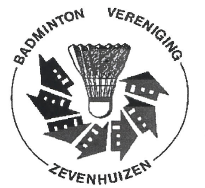 					BADMINTONVERENIGING ZEVENHUIZENWIE KAN ER LID WORDEN?Iedereen van 16 jaar en ouder. WAAR EN WANNEER SPELEN WE?Dorpshuis Swanla,Burg.Klinkhamerweg 86,2761 BJ Zevenhuizen(ZH)We spelen in principe het gehele jaar door met uitzondering van een periode van ca. 5 weken in de zomervakantie. Speelmogelijkheden: 	maandagochtend    van 09.00-10.30 uur   	     woensdagavond en vrijdagavond    van 20.30-22.30 uurWAT KUN JE VERWACHTEN?Ieder nieuw lid kan een gratis basistraining krijgen, bestaande uit ten minste 3 lessen door een seniorlid.  Gedurende de speeltijd worden onderling de krachten gemeten met steeds wisselende partners en tegenstanders. Iedereen speelt in een ontspannen sfeer met iedereen. NIVEAUDe vereniging heeft een duidelijk recreatief karakter.  De woensdag- en vrijdagavondgroep speelt wel duidelijk sterker, dan de maandagochtendgroep.KOSTEN LIDMAATSCHAP per jaar              in 2022    € 140.-         HOE KAN/MOET IK MIJ AAN/AFMELDENKom eerst een drietal keren kijken en meedoen. Bevalt het, vul dan het aanmeldingsformulier in. Dit formulier is in de zaal verkrijgbaar via één van de bestuursleden of te downloaden van de website.Z.O.ZHet formulier in te leveren bij , secretaris, De Lente 10, 2761 VN  Zevenhuizen ZH.Aanmeldingen gelden altijd voor een heel seizoen.(loopt van 1 augustus t/m 31 juli).Wel geldt er, alleen in het begin van je lidmaatschap, een proeftijd van 3 maanden, waarbinnen je alsnog op mag zeggen.     Je bent dan slechts de contributie over deze eerste 3 maanden verschuldigd.Het lidmaatschap wordt automatisch verlengd, behoudens schriftelijke zegging vóór 1 mei, voorafgaand aan het nieuwe verenigingsjaar.Afmelden kan per email aan het secretariaat: janebos@casema.nlAlle opzeggingen gelden uitsluitend na schriftelijke  bevestiging van het bestuur. Het bestuur benadrukt, dat het sporten bij onze vereniging geheel voor eigen risico is. WELKE UITRUSTING IS NOODZAKELIJK?Om te beginnen: normale sportkleding, een paar sportschoenen(geen afgevende zool) en een eenvoudig racket (We hebben ook enkele rackets te leen). Het racket dient wel beter te zijn dan een racket uit een strandset. De prijs van een beginners racket bedraagt  ca. € 30,--. MEER INFORMATIESecretaris: 	, De Lente 10, 2761 VN Zevenhuizen-ZH, tel: 06-81038140email: janebos@casema.nlVoorzitter: 	, tel. 06-21865456			email: pimvanbruggenarts@gmail.com                                                                                                                 Formulier mei 2023